TO PLAY BINGO: Hand out BINGO card & playing chips, buttons, or pennies to cover their pictures. Call out a pattern from the list such as "Diagonal, Four Corners, or Cover All". Call out Emotions (ie: G- Angry) one by one. Players cover the emotion on their card with the chips. Pick one player that covered the picture to tell about a time they felt that way or make up a short story about why the character in the picture feels that way. The first person to cover all their pictures in the game pattern yells "BINGO!" and wins the game! Be sure to have a little prize for the winner or everyone.For younger ages: For younger ages: Cut up the Bingo Words List and put the words into a bowl. Hand out BINGO card & playing chips, buttons, or pennies to cover their pictures. Call out a pattern from the list such as "Diagonal, Four Corners, or Cover All".  Draw emotion word out of bowl and call it out ((ie: G- Angry) one by one. Everyone that has that emotion picture places chip on it. Players cover the emotion on their card with the chips. Pick one player that covered the picture to tell about a time they felt that way or make up a short story about why the character in the picture feels that way. The first person to cover all their pictures in the game pattern yells "BINGO!" and wins the game! Be sure to have a little prize for the winner or everyone.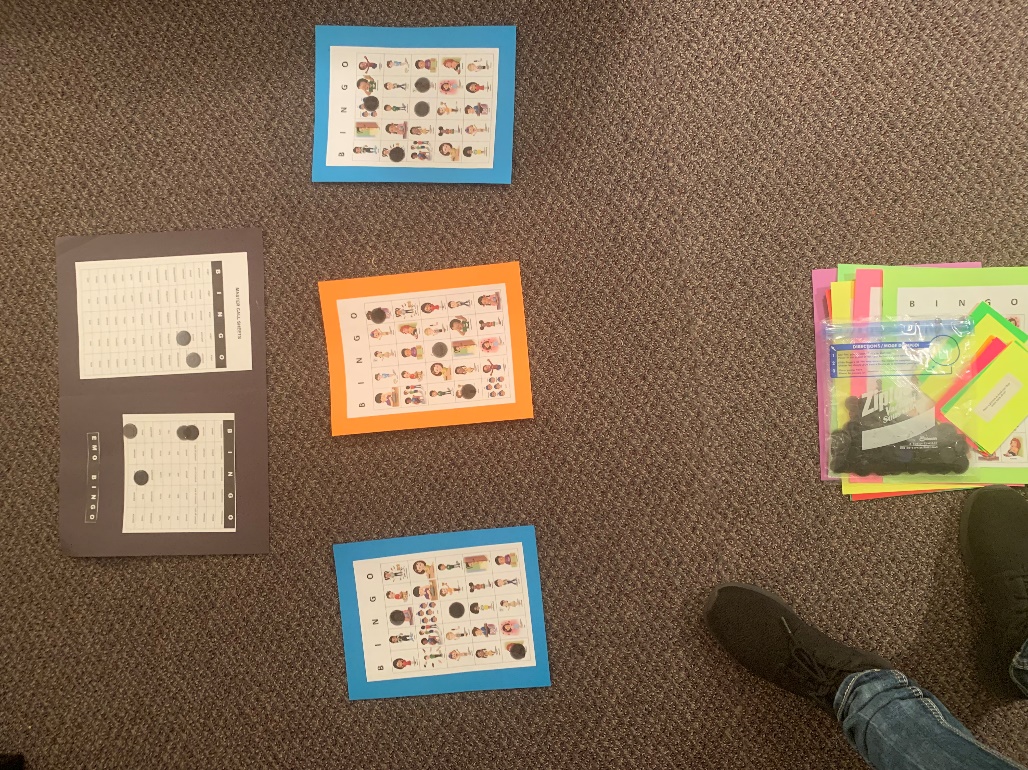                              B         I         N        G        O                             B         I         N        G        OB         I         N        G        OB         I         N        G        OB         I         N        G        OB         I         N        G        O                             B         I         N        G        O                             B         I         N        G        O                             B         I         N        G        O 	                  Word List         Cut these Emotion words into strips and place in a bowl.EMOBINGO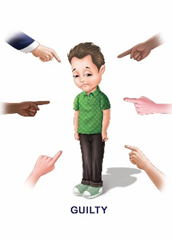 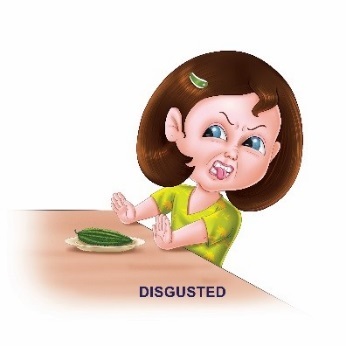 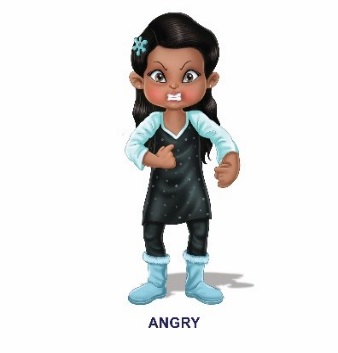 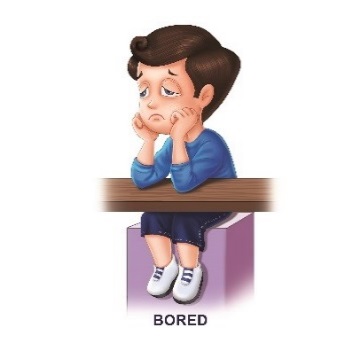 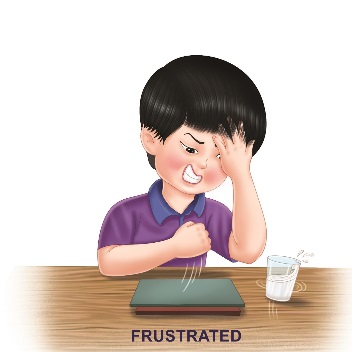 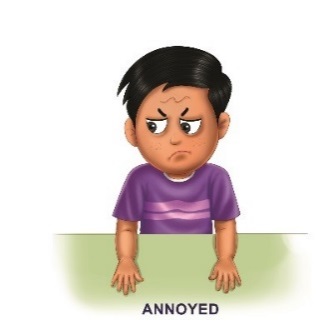 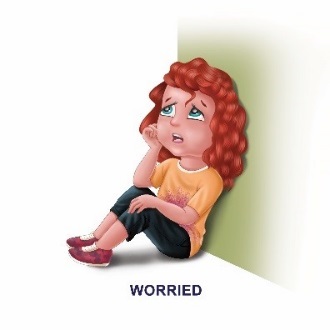 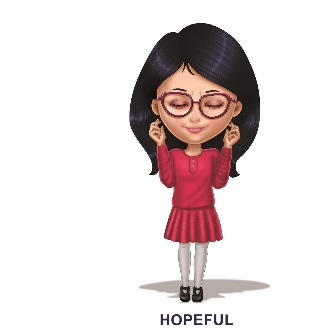 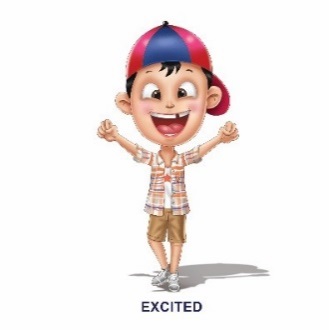 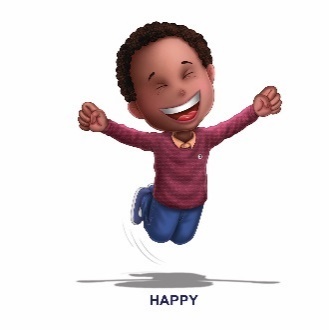 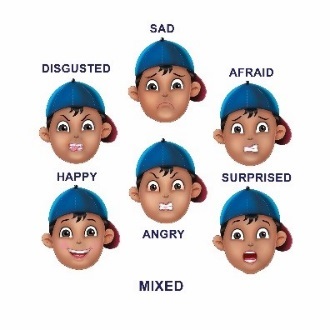 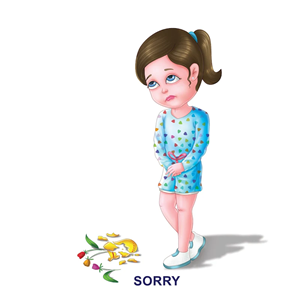 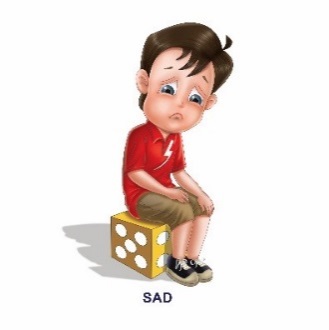 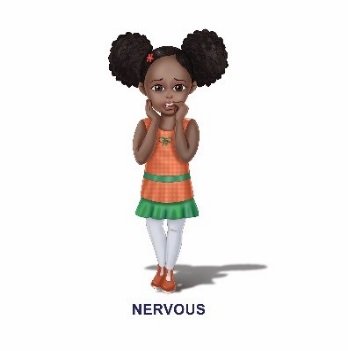 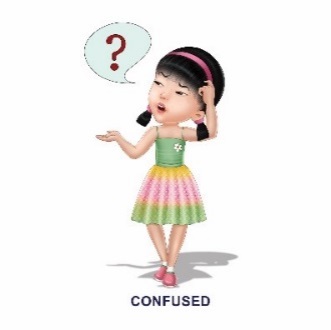 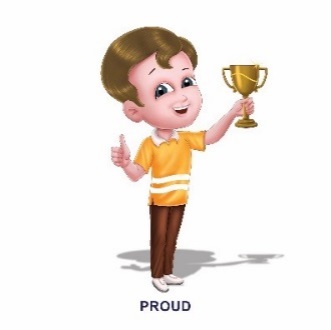 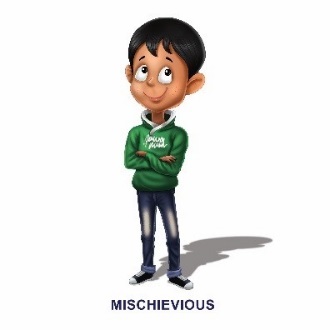 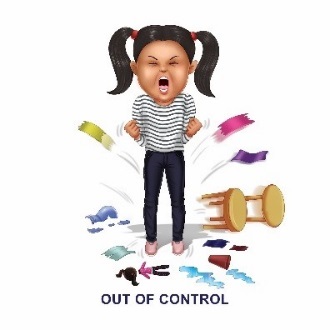 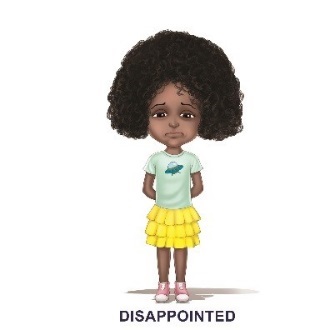 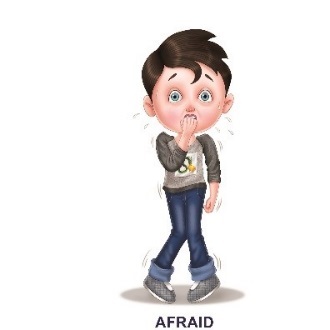 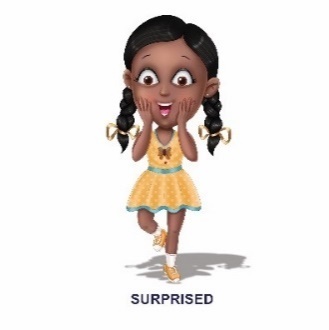 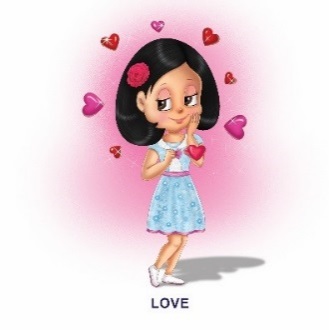 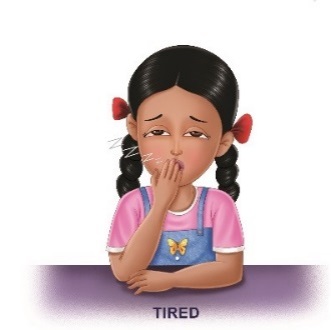 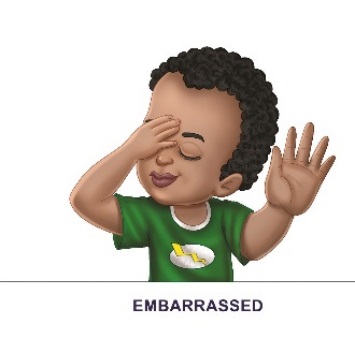 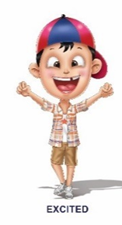 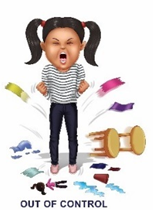 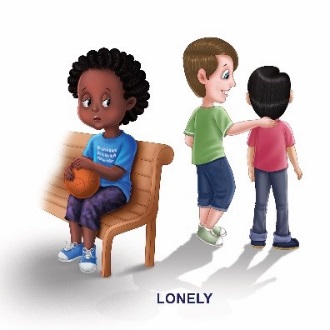 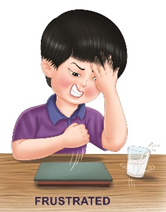 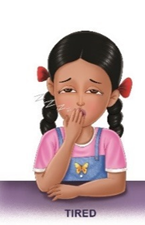 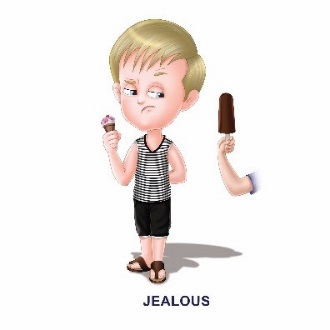 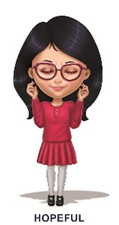 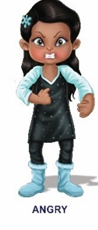 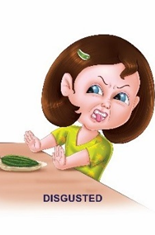 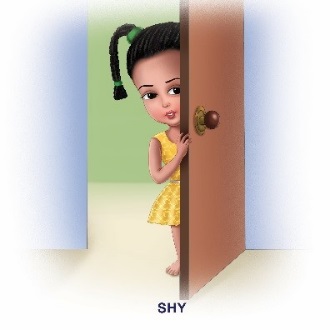 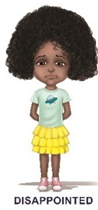 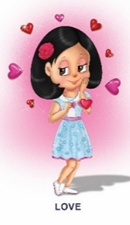 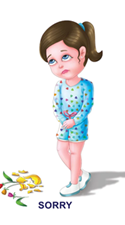 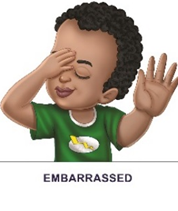 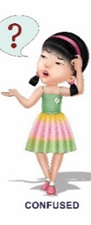 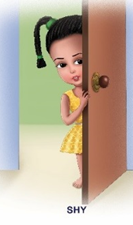 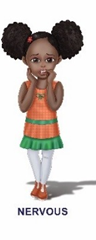 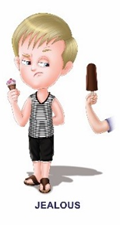 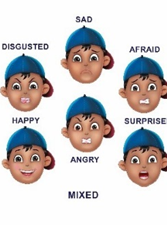 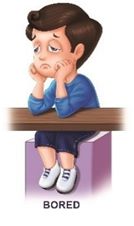 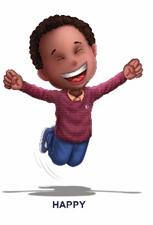 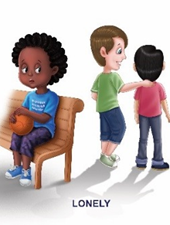 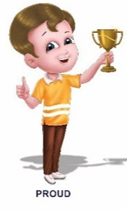 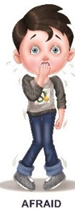 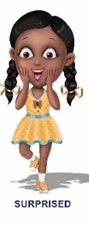 BINGOangerangerangerangerangerannoyedannoyedannoyedannoyedannoyedboredboredboredboredboredconfusedconfusedconfusedconfusedconfuseddisappointeddisappointeddisappointeddisappointeddisappointeddisgusteddisgusteddisgusteddisgusteddisgustedembarrassedembarrassedembarrassedembarrassedembarrassedexcitedexcitedexcitedexcitedexcitedfrustratedfrustratedfrustratedfrustratedfrustratedguiltyguiltyguiltyguiltyguiltyhappyhappyhappyhappyhappyhopefulhopefulhopefulhopefulhopefuljealousjealousjealousjealousjealouslonelylonelylonelylonelylonelyloveloveloveloveloveBINGO                                          AngerJealousAnnoyedLonelyBoredLoveConfusedMischievousDisappointedMixedDisgustedNervousEmbarrassedOut of ControlExcitedProudFrustratedSadGuiltyShyHappySorryHopefulSurprisedTiredWorriedEMOBINGO